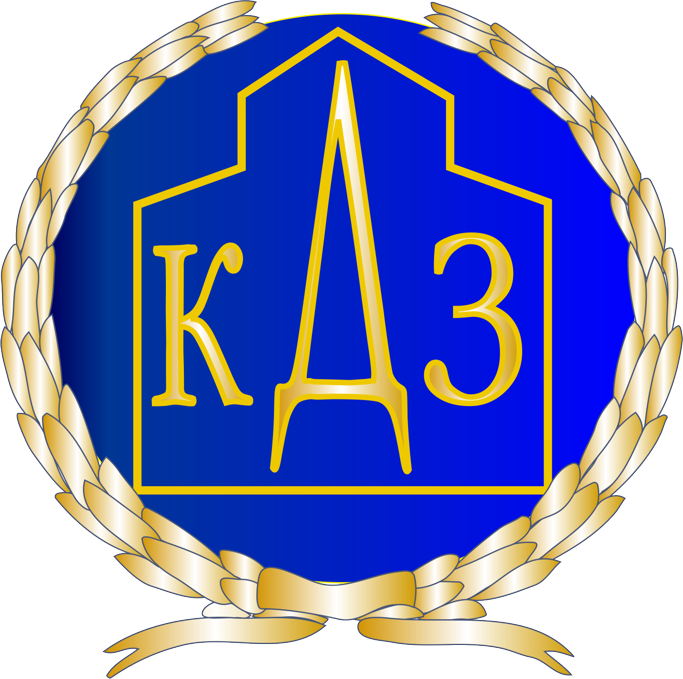  660048, Россия, г. Красноярск, ул. Маерчака, 55; т. т. (391) 220-58-66, (391) 221-55-94; факс (391) 221-15-26; E-mail: kdz@yandex.ruОТЧЕТО НАЧАЛЕ ВЫПОЛНЕНИЯ/ О ПРОВЕДЕННЫХмероприятиях по уменьшению выбросов загрязняющих веществ в атмосферный воздухв период неблагоприятных метеорологических условийс 19.00 15.10.2021г. по 19.00 18.10.2021г.на территории г. КрасноярскНаименование организации: ЗАО «Красноярский дрожжевой завод»Дата и время приема предупреждения по НМУ (запись в журнале): 15.10.2021г. 19.00ФИО, должность, телефон принявшего предупреждение по НМУ: Начальник хозяйственного отдела Мечинский А.А. т.89333302750Режим работы при НМУ:1 режимВыполняемые мероприятия по уменьшению выбросов в период НМУ            1. Контроль за соблюдением технологического регламента ведения сварочных работ.           2. Контроль за соблюдением технологического регламента работы котельного оборудования; контроль осуществлять путем  периодических осмотров оборудования (топки котла, дымовой трубы, отдельных узлов и пр.) мастером котельной; контроль производится не реже одного раза за период НМУ.          3. Исключены работы по зачистке оборудования, газохода котла.           4. Исключено проведение испытаний оборудования, пусконаладочных и ремонтных работ.          5. Контроль выгрузки угля в бункер и золошлаков на площадку хранения применением гидрообеспылевания.          6. Контроль ТО автотранспортных средств перед выездом на маршрут.________________________________________________________          Начальник хозяйственного отдела                                           Мечинский А.А.